Спортивный лагерь «Олимп» с дневным пребыванием детей на базе МБУДО «Спортивная школа».«Праздник солнечных улыбок, посвященный международному Дню защиты детей». Городской парк.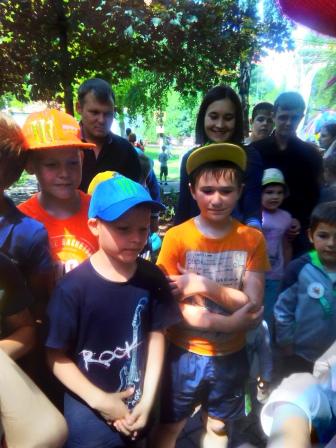 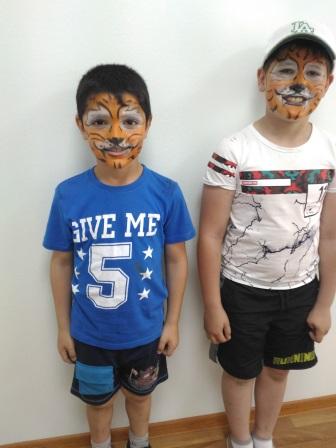 Посещение кинотеатра.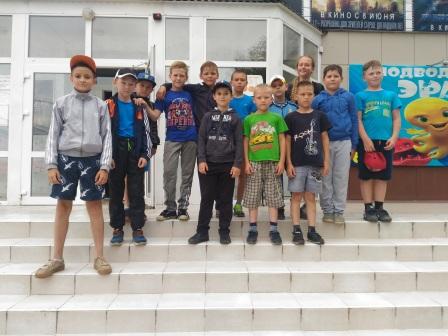 Посещение театра. Сказка «О попе и его работнике Балде».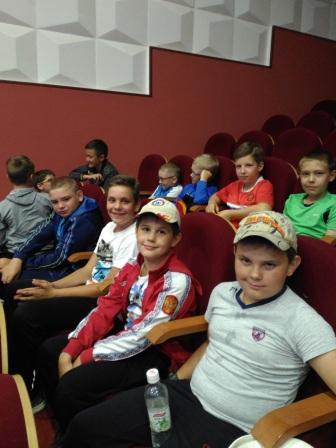 С 02 июня по 10 июня  2017 года прошло мероприятие по выполнению нормативов (тестов ГТО) в рамках популяризации и развития Всероссийского физкультурно-спортивного комплекса «Готов к труду и обороне», посвященное Дню защиты детей. Победители были награждены медалями и дипломами.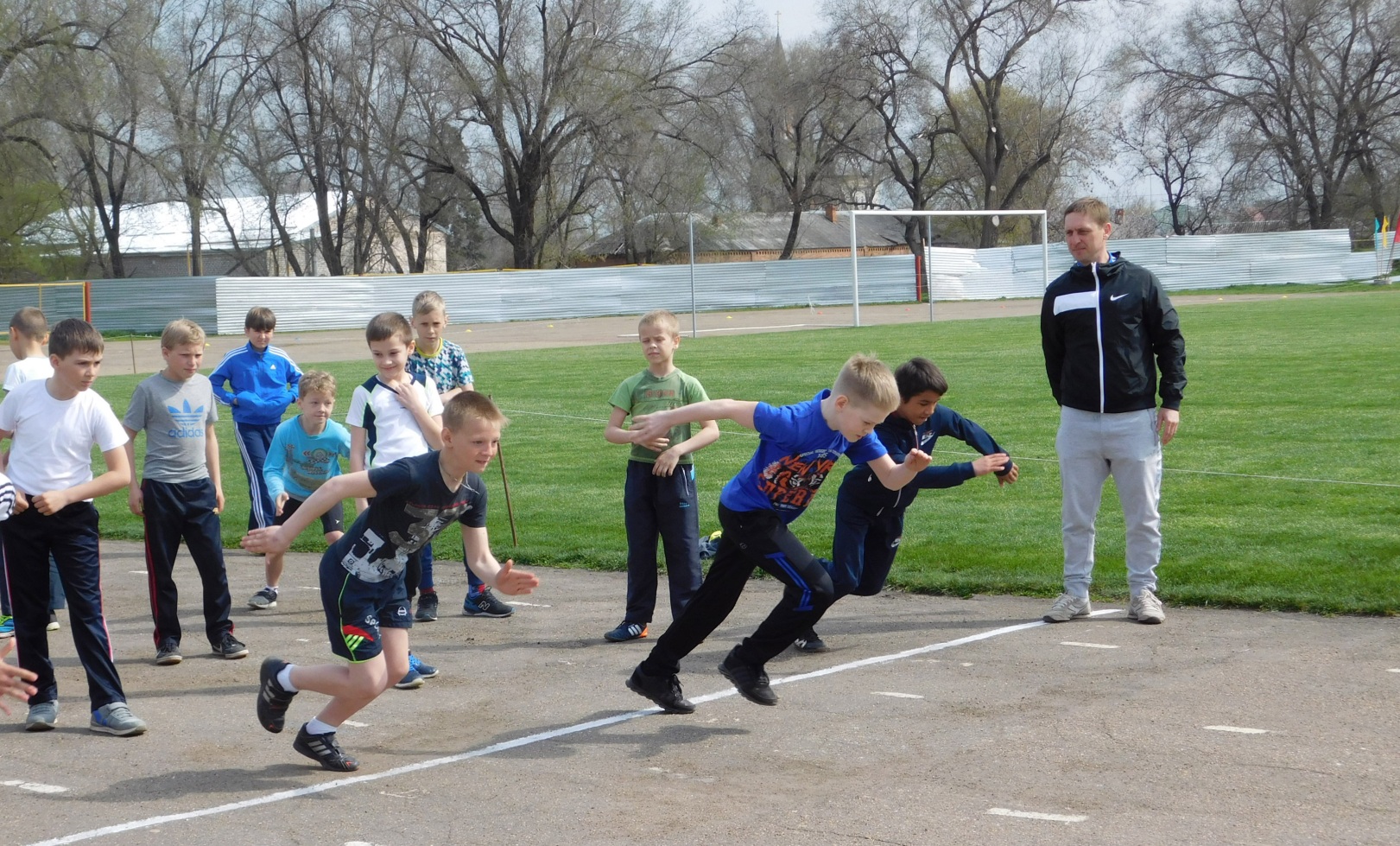 	Награждение победителей.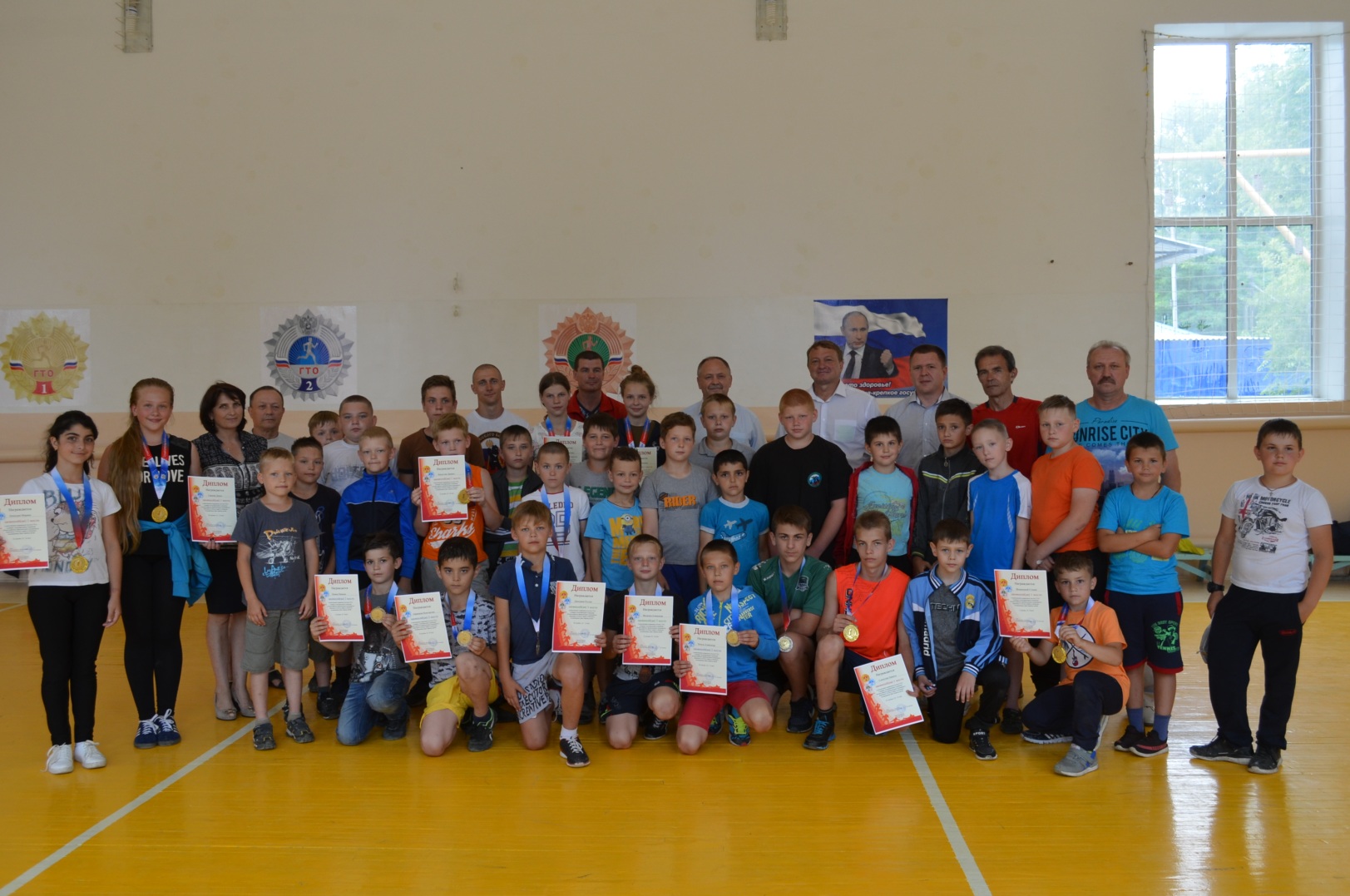 Посещение краеведческого музея г. Новоалександровск.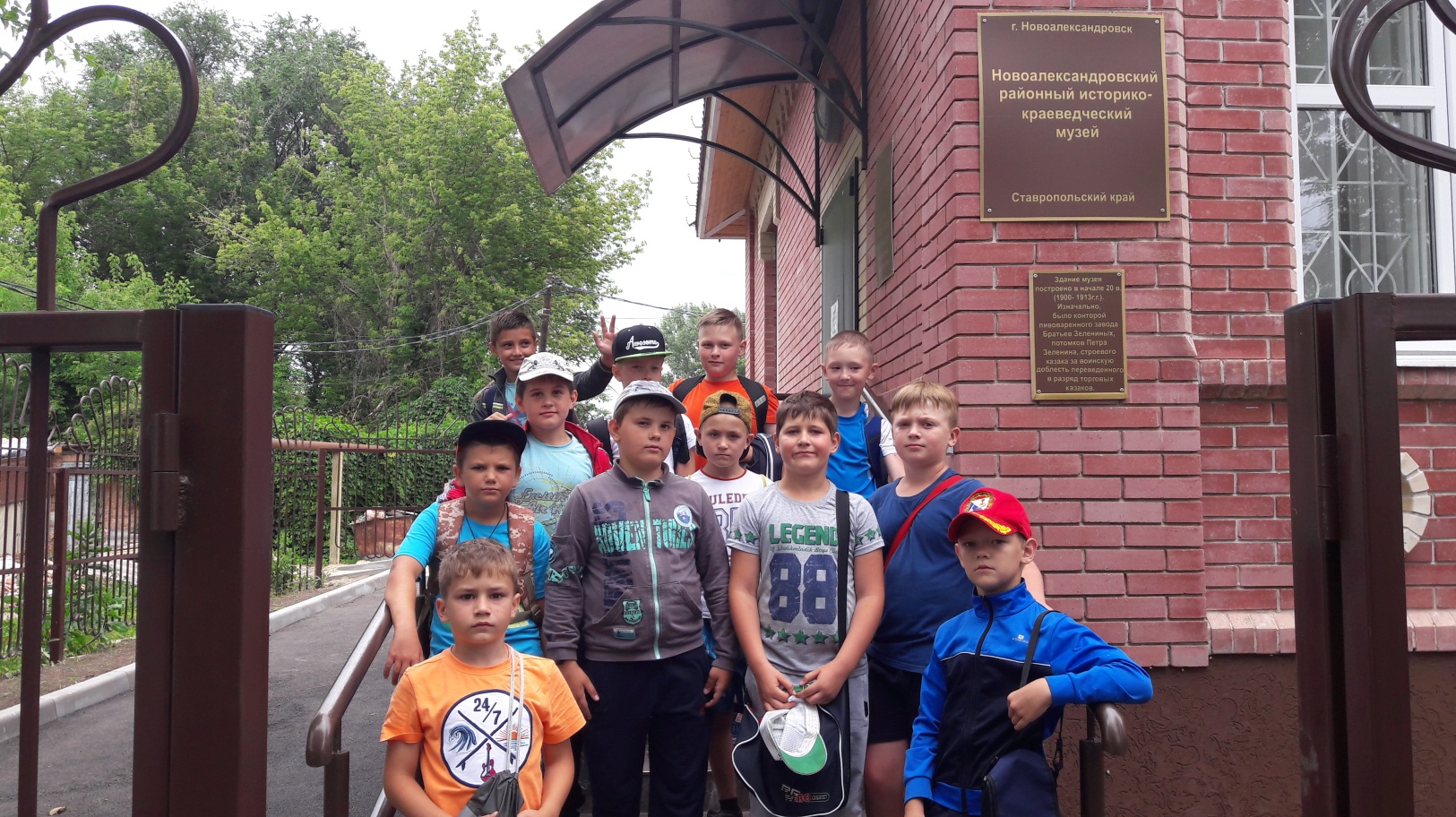 Участие в викторине по экологии в ДЮЦЕ.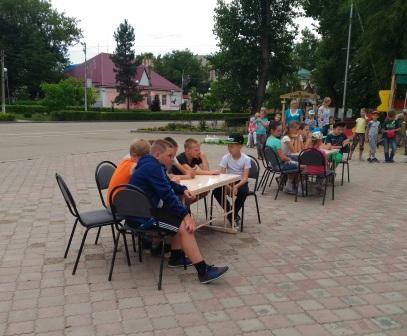 